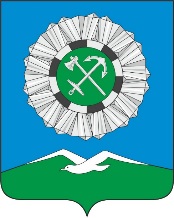 Российская ФедерацияИркутская областьСлюдянский районСЛЮДЯНСКОЕ МУНИЦИПАЛЬНОЕ ОБРАЗОВАНИЕГОРОДСКАЯ ДУМА РЕШЕНИЕг. Слюдянкаот 30.05.2023 г.№ 40 V-ГДОб утверждении повестки очередного заседания Думы Слюдянского муниципальногообразования V созыва  	На основании ст. 18 Регламента Думы Слюдянского муниципального образования, утвержденного решение Думы Слюдянского муниципального образования от 18.02.2006 года №12 I-ГД, руководствуясь главою 4 Устава Слюдянского муниципального образования, зарегистрированного Главным управлением Министерства юстиции Российской Федерации по Сибирскому Федеральному округу от 23 декабря 2005 года №RU385181042005001, с изменениями и дополнениями, зарегистрированного Управлением Министерства юстиции Российской Федерации по Иркутской области от 17 января  2023 года №RU385181042023001.ГОРОДСКАЯ ДУМА решила: Утвердить повестку очередного заседания Думы Слюдянского муниципального образования V созыва (Приложение №1)Настоящее решение вступает в силу с момента его принятия.Глава Слюдянскогомуниципального образования                                                                                       В.Н. СендзякПредседатель Думы Слюдянского муниципального образования                                                                                   М.М. КайсаровПриложение № 1к решению Думы Слюдянскогомуниципального образованияот 30.05.2023г.№ 40V-ГДПОВЕСТКА очередного заседания ДумыСлюдянского муниципального образованияV созыва30.05.2023 года                                                                                 город СлюдянкаПредседатель ДумыСлюдянского муниципального образования                                             М.М. Кайсаров  счете уберите размер  конвертов  №Наименование вопросавремяПроект решения. Об утверждении повестки очередного заседания Думы Слюдянского муниципального образования V созыва.                                                                 Кайсаров Михаил Михайлович – председатель Думы Слюдянского муниципального образования15:0015:05Проект решения. Информация о проведении профилактической работы по недопущению распространения наркомании на территории Слюдянского муниципального образования.                                                     Огурцов Андрей Александрович – подполковник полиции ВРИО начальника ОМВД России по Слюдянскому району 15.0515.25Проект решения. Отчет о деятельности Общественной палаты при администрации Слюдянского городского поселения за 2022 год                                                    Петракова Людмила Юрьевна – Председатель Общественной палаты Слюдянского муниципального образования.15.2515.35Проект решения. О внесении изменений в решение Думы Слюдянского муниципального образования от 22.12.2022г. №48 V-ГД «О бюджете Слюдянского муниципального образования на 2023 год и на плановый период 2024-2025 годов.                                                    Кайсарова Наталья Николаевна – председатель комитета по экономике и финансам администрации  Слюдянского городского поселения15:3515:45Проект решения. Отчет об итогах отопительного сезона 2022-2023г.г. на территории Слюдянского муниципального образования.                                                    Хаюк Олег Васильевич – заместитель главы   Слюдянского городского поселения15:4515:55Проект решения. Отчет о выполнении мероприятий по программе «Создание условий для организации досуга и обеспечение жителей Слюдянского муниципального образования услугами культуры и спорта» на 2019-2025 годы за 2022 год.Тимофеев Александр Владимирович – директор МБУ «Центра спорта культуры и досуга»15:5516:15ПРПроект решения. О проведении публичных слушаний для обсуждения проекта решения Думы Слюдянского муниципального образования «О внесении изменений и дополнений в Устав Слюдянского муниципального образования».                                                                 Казанцева Наталья Анатольевна – главный специалист юридического отдела Слюдянского городского поселения 16:1516:25Проект решения. Об утверждении Перечня имущества, находящегося в муниципальной собственности Слюдянского муниципального образования и подлежащего передаче в муниципальную собственность муниципального образования Слюдянский муниципальный район.                                              Кобелева Светлана Сергеевна – заведующий отделом имущества и земельных отношений администрации Слюдянского городского поселения  16.2516.30Проект решения. Об отмене решения Думы Слюдянского муниципального образования от 22.12.2022г. №43 V-ГД «Об утверждении Прогнозного плана (программы) приватизации муниципального имущества Слюдянского муниципального образования на 2023 г.»                                              Кобелева Светлана Сергеевна – заведующий отделом имущества и земельных отношений администрации Слюдянского городского поселения  16.3016.35Проект решения. Об утверждении Прогнозного плана (программы) приватизации муниципального имущества Слюдянского муниципального образования на 2023 г.»                                              Кобелева Светлана Сергеевна – заведующий отделом имущества и земельных отношений администрации Слюдянского городского поселения  16.3516.40Разное:16:4017:00